FORM BUKTI PENYERAHAN NASKAH SKRIPSINAMA MAHASISWA	: …………………………………………………………………….NIM				: …………………………………………………………………….JUDUL PENELITIAN	: …………………………………………………………………….				…………………………………………………………….….…….………………………………………………………….….……….……………………………………………………………..……….TANGGAL UJIAN 		: ……………………………………………………………………								Mengetahui,Ketua Jurusan Farmasi								Dr. Roihatul Mutiah, M.Kes.,Apt.								NIP. 19800203 200912 2003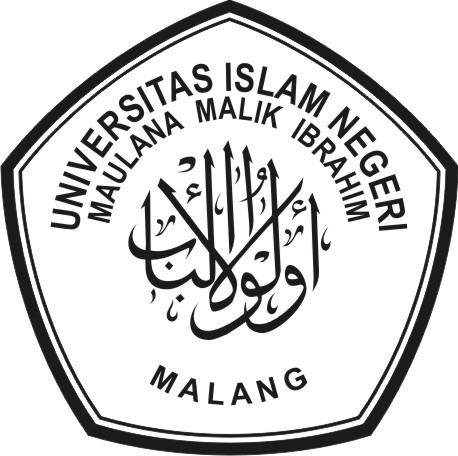 KEMENTERIAN AGAMA REPUBLIK INDONESIAUNIVERSITAS ISLAM NEGERI MAULANA MALIK IBRAHIM MALANGFAKULTAS KEDOKTERAN DAN ILMU KESEHATANJl. Locari, Tlekung, Kota Batu, Tlp. 03415057739,Website: http//fkik.uin-malang.ac.id. Email:fkik@uin-malang.ac.id(Fakultas), farmasi@uin-malang.ac.id(Prodi Farmasi)NOTANGGAL PENYERAHANPEMBIMBING/PENGUJINAMA DOSENTANDA TANGAN1PEMBIMBING I2PEMBIMBING II 3PENGUJI UTAMA4ADMINISTRASIYuwono, S.Sos.